תנאי עבודה וזכויות עובדים לאוכלוסיות ייחודיות קבוצה 1 תעסוקת נוערהנחיות למשימה:כנסו לאתר של כל זכות "תנאי עבודה וזכויות עובדים לאוכלוסיות ספיציפיות" בקישורhttps://www.kolzchut.org.il/he/%D7%AA%D7%A0%D7%90%D7%99_%D7%94%D7%A2%D7%91%D7%95%D7%93%D7%94  קראו את חלק המתאר את זכויות נוער עובדצרו כלי להצגת זכויות של נוער עובד שלא הוצגו בפוסטר במפגש הקודם, הכלי יכול להיות פוסטר, מצגת, דף כתוב, כרטיסי ניווט קצרים, רעיון אחר.בכלי שאתם מכינים, תתייחסו אל הנקודות הבאות:עבודות אסורות לבני נוערבדיקות רפואיות ואישור רפואי לנוער עובדעבודות המחייבות בדיקה והתאמות מיוחדותאפליקציה של משרד העבודה הורווחה לבני נוער עובדים"זכותון" לבני נוער עובדיםנושאים אחרים הקשורים לעבודת בני נוער, שלדעתכם כדאי להרחיב את הידע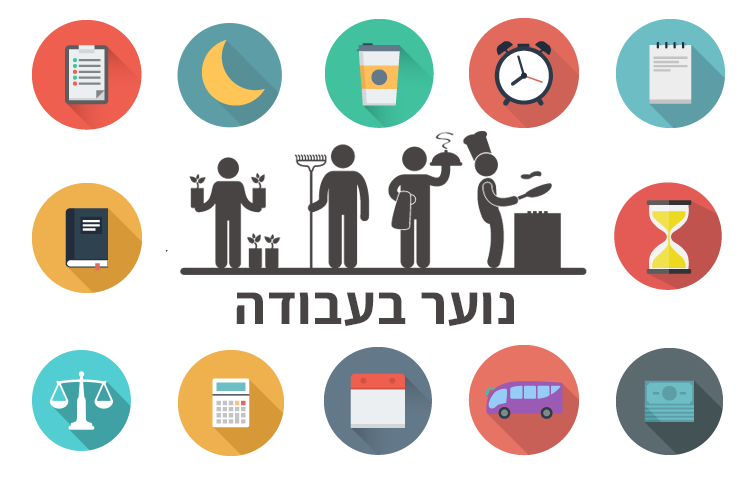 ב ה צ ל ח התנאי עבודה וזכויות עובדים לאוכלוסיות ייחודיותקבוצה 2 זכויות עובדי קבלן וכוח אדםהנחיות למשימה:כנסו לאתר של כל זכות "תנאי עבודה וזכויות עובדים לאוכלוסיות ספיציפיות" בקישורhttps://www.kolzchut.org.il/he/%D7%AA%D7%A0%D7%90%D7%99_%D7%94%D7%A2%D7%91%D7%95%D7%93%D7%94  קראו את חלק המתאר את זכויות עובדי קבלן וכוח אדםצרו כלי שמסביר מי הם עובדי קבלן וכוח אדם ומה הם זכויותיהם הבסיסיות. הכלי יכול להיות פוסטר, מצגת, דף כתוב, כרטיסי ניווט קצרים, רעיון אחר.בכלי שאתם יוצרים תתייחסו אל הנושאים הבאים:מי הם עובדי הקבלן, הסבירו את שני הסוגים של עובדי קבלן ואת סוגי העבודות שבהם הם מועסקיםמספר ימי עבודה בשנה שמותר להעסיקםמספר ימי חופשהזמן מותר להעסקת עובד קבלןסוגי "זכותונים" שקיימים עבורם                                      ב ה צ ל ח ה!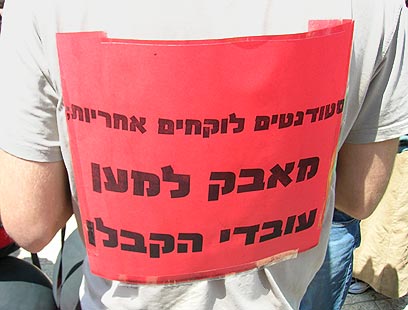 תנאי עבודה וזכויות עובדים לאוכלוסיות ייחודיות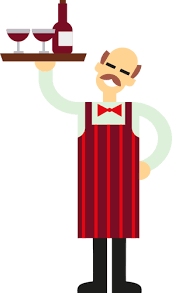 קבוצה 3 זכויות מלצרים ועובדי אירועיםהנחיות למשימה:כנסו לאתר של כל זכות "תנאי עבודה וזכויות עובדים לאוכלוסיות ספיציפיות" בקישורhttps://www.kolzchut.org.il/he/%D7%AA%D7%A0%D7%90%D7%99_%D7%94%D7%A2%D7%91%D7%95%D7%93%D7%94  קראו את חלק המתאר את זכויות מלצרים ועובדי אירועיםצרו כלי שמסביר מה הם זכויותיהם הבסיסיות של מלצרים ועובדי אירועים. הכלי יכול להיות פוסטר, מצגת, דף כתוב, כרטיסי ניווט קצרים, רעיון אחר.בכלי שאתם יוצרים תתייחסו אל הנושאים הבאים:שכר מינימום לעובדי אולמות וגני אירועיםהגבלת רעש באולמות וגני אירועיםתשר למלצריםגמול שעות נוספותנושאים נוספים לבחירתכם                                    ב ה צ ל ח ה ! 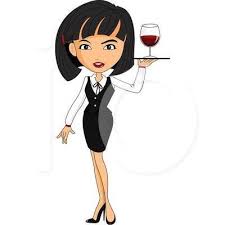 תנאי עבודה וזכויות עובדים לאוכלוסיות ייחודיות קבוצה 4 זכויות עבודה בחגים של עובדים מכל הדתותהנחיות למשימה:כנסו לאתר של כל זכות " זכותון עבודה בחגים של כל הדתות" https://www.kolzchut.org.il/he/%D7%96%D7%9B%D7%95%D7%AA%D7%95%D7%9F_%D7%A2%D7%95%D7%91%D7%93%D7%99%D7%9D_%D7%91%D7%97%D7%92%D7%99%D7%9Dקראו את זכויות עבודה בחגים וצרו כלי שמסביר מה הם זכויותיהם הבסיסיות של העובדים בחגים בני כל הדתות . הכלי יכול להיות פוסטר, מצגת, דף כתוב, כרטיסי ניווט קצרים, רעיון אחר.בכלי שאתם יוצרים תתייחסו אל הנושאים הבאים:עבודה בערב חגדמי חגיםזכאות לסרב לעבוד בחג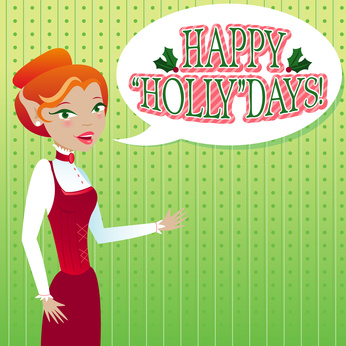 זכויות של עובדים מוסלמים ונוצרים לעבודה בימי חגזכויות של עובדים יהודייםנושאים אחרים לבחירתכם                                   ב ה צ ל ח ה  